Appendix A: Team development workshop agenda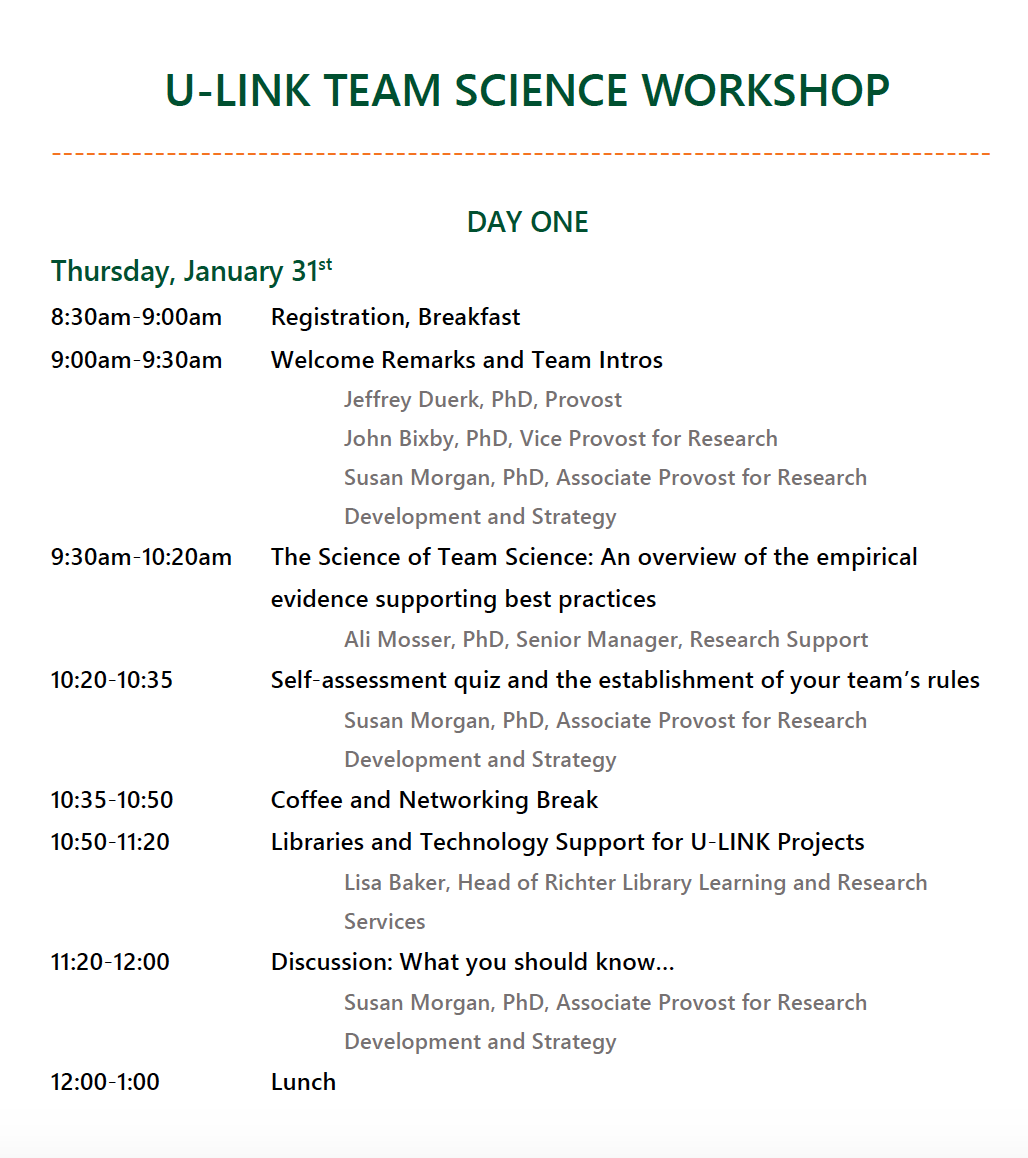 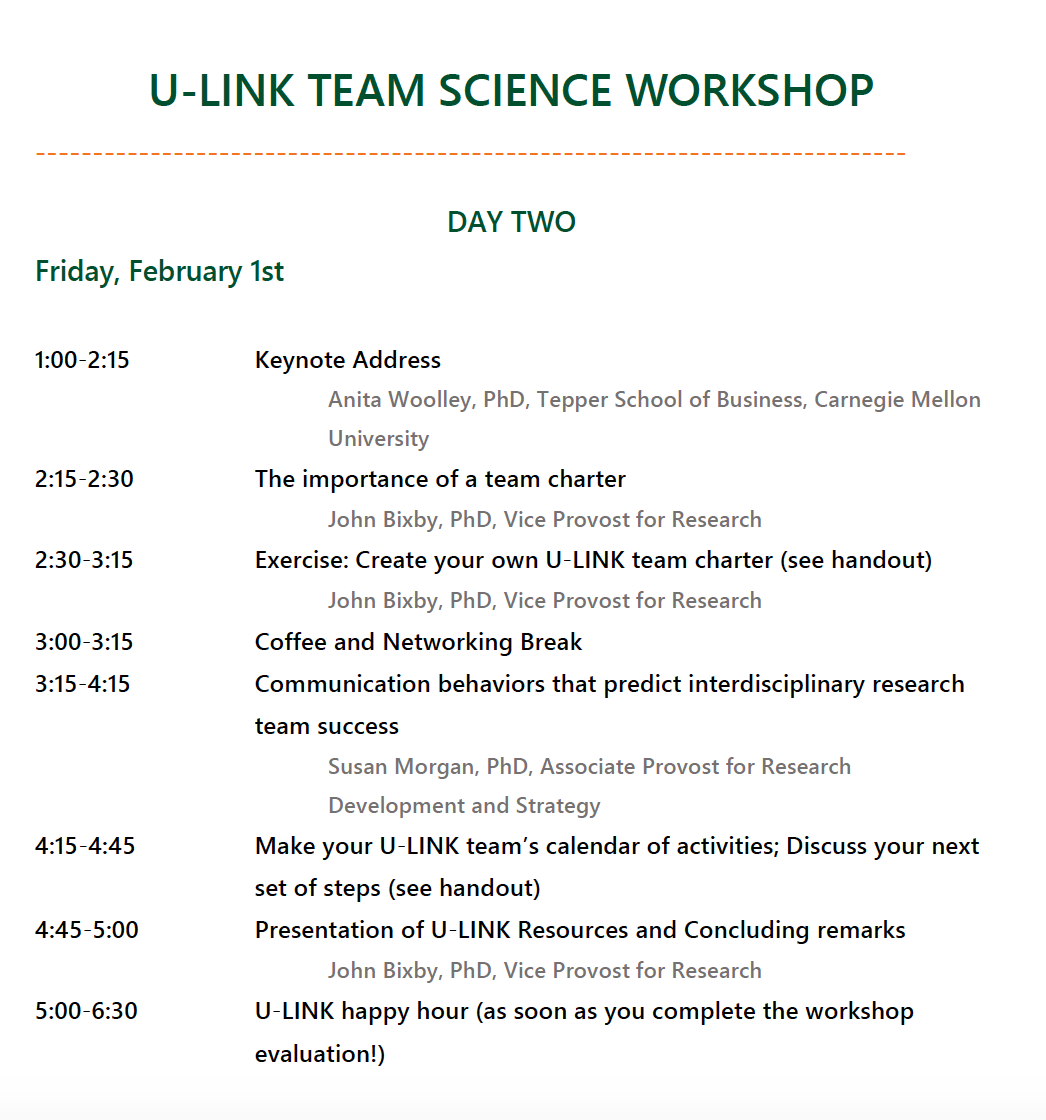 